Quiz No. 1 of CS201 December 13, 2016CS201 Quiz No 2 2016Q1-_______________are conventional names of the command line parameters of the ‘main()’ function. ‘argb’ and ‘argv’ ‘argc’ and ‘argv’‘argc’ and ‘argu’Q2-Suppose that an integer type pointer contains a memory address 0x22f220. What will be the new memory address if we increment this pointer by one?0x22f2210x22f2220x22f2230x22f224Q3-Which header file must be included to use the functions tolower() and toupper()?iostream.hconio.hctype.hstdlib.hQ4-dereferencing operator is represented by*+-noneQ5-In Analysis, we try to have a______________Determined the inputsBreak up of problem (I think not sure)Precise problem statementNone of the givenQ6Base address is the memory address of _______ element of an array.1st2nd3rd4thQ7-Pointers store thevalue of a variablememory addresscharactersnoneQ8-The name of the array is a constant pointer which contains the memory address of the ____________of the array.first elementLast elementsecond elementnoneQ9-Whenever some number is added in an array name, it will jump as many _____________as the added number.rowsvaluecolnoneQ10- ___________ Returns true if c is a digit and false otherwiseint isalpha( int c )int isalnum( int c )int isxdigit( int c )int isdigit( int c )CS201 Online Quiz No-2 2016CS201 Quiz No 2 | Date : May 29, 2014 : Time: 11:00 AM1. Base address is the memory address of _______ element of an array.1st element(Not Sure)
2ad element
3rd element
none of above2. In_________, we try to have a precise problem statementAnalysis
Desing
Coding
None of the given
3. Each array declaration must provide the information about all these things exceptName of the array
Type of data stored in the array
The location of the first element to be stored
Number of elements of the array4. Pointers work by pointing to a particular___________value
variable
data type
None of the given5. are conventional names of the command line parameters of the ‘main()’ function.‘argb’ and ‘argv’
‘argc’ and ‘argv’
‘argc’ and ‘argu’
None of above
6.Which header file must be included to use the functions tolower() and toupper()?
iostream.h
conio.h
ctype.h (not sure)
7. The statement cout yptr will show the __________the yptr points to.Value
memory address8. In Analysis, we try to have a______________Determined the inputs
Break of problem
Precise problem statement
None of the given
9. Pointers are a special type of __________in which a memory address is storedvariable10. ___________ Returns true if c is a digit and false otherwise.int isalpha( int c )
int isalnum( int c )
int isxdigit( int c )
int isdigit( int c )CS201 Quiz No 2 | 2016 
Q1. At the___________, we try to break up the problem into functional unitsanalysis phase
design phase
Implementation phase
None of the given
Q2. The increment of a pointer depends on its___________.variable
value
data type
noneQ3. We must include the header file ________to convert the value of one type into another type using built-in functions.conio.h
stdlib.h.
string.h
iostream.h
Q4. We must include the header file ________to convert the value of one type into another type using built-in functions.
Q5. To get the value stored at a memory address, we use the_______________referencing operator
dereferencing operator
simple operator
None of the givenQ6. A character is stored in the memory in _________byte
integer
string
none
Q7. char **argv can be read as_________________pointer to pointer(Not Sure)
pointer to char
pointer to pointer to char
None of the givenQ8. ______________ Returns true if c is a letter and false otherwise.int isalpha( int c )
int isalnum( int c )
int isxdigit( int c )
int isdigit( int c )Q9. suppose we have int y[10]; To access the 4th element of the array we write________y[4];
y[3];
y[2];
none
Q10. Given a two dimensional array of integers, what would be the correct way of assigning the value 6 to the element at third row and fourth column?array[3][4] = 6 ;
array[2][4] = 6 ;
array[4][3] = 6 ;
array[2][3] = 6 ;Quiz No-2  2016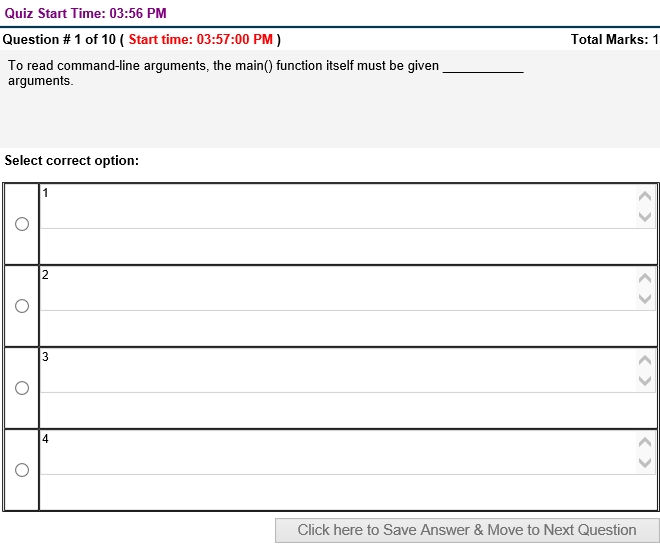 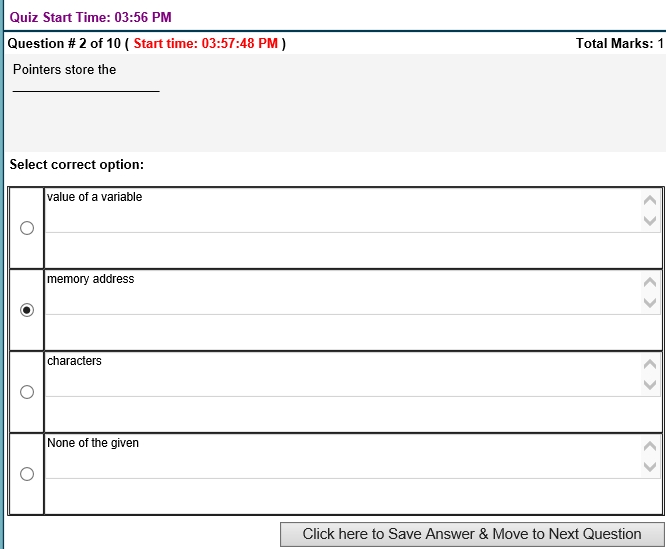 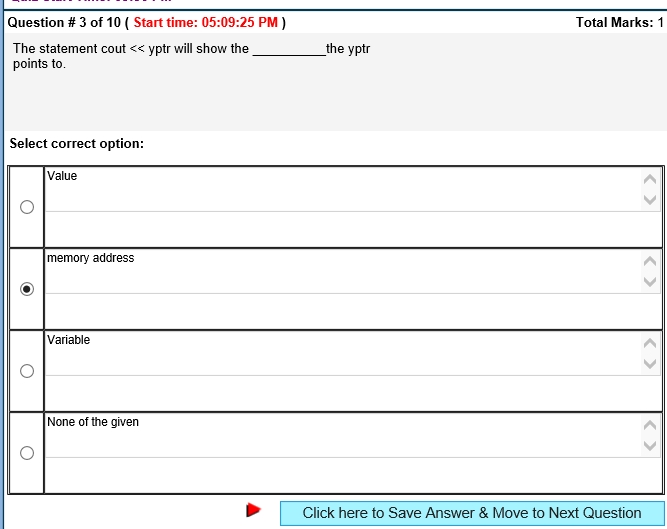 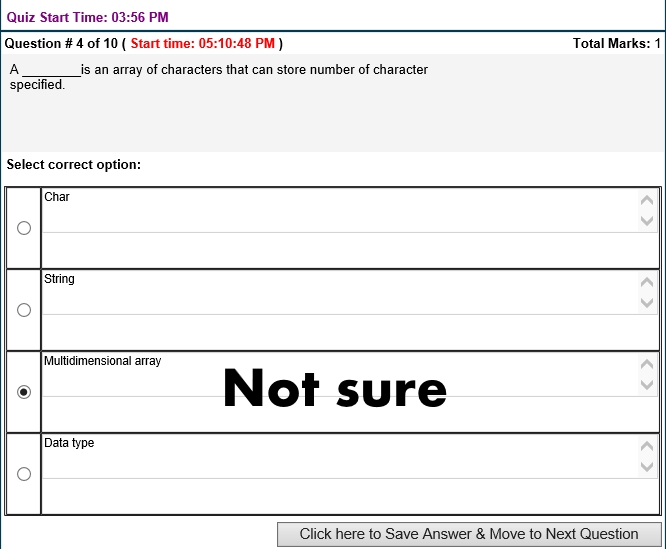 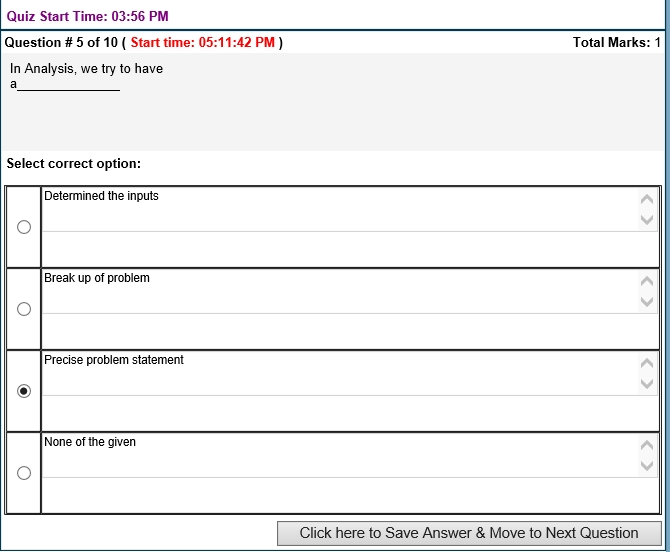 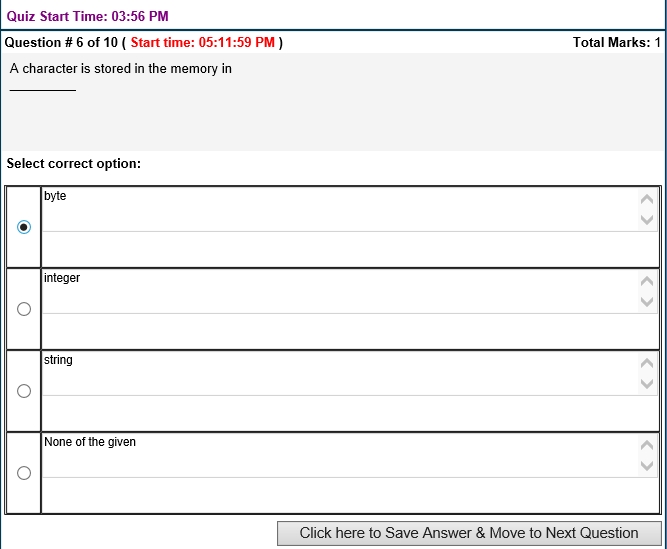 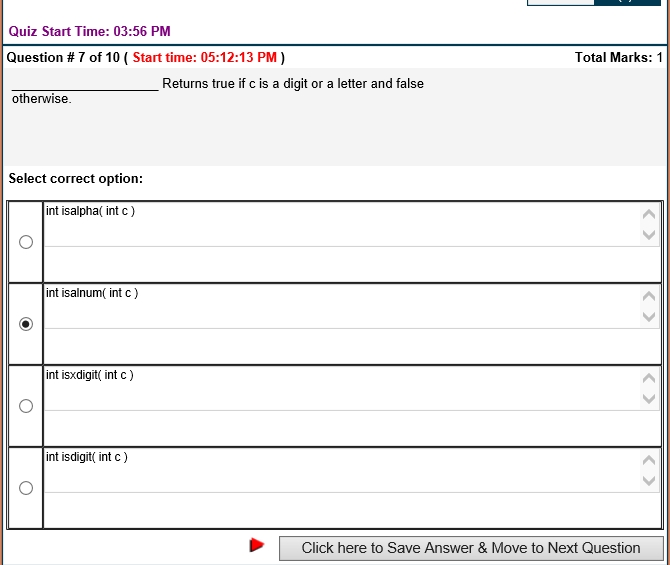 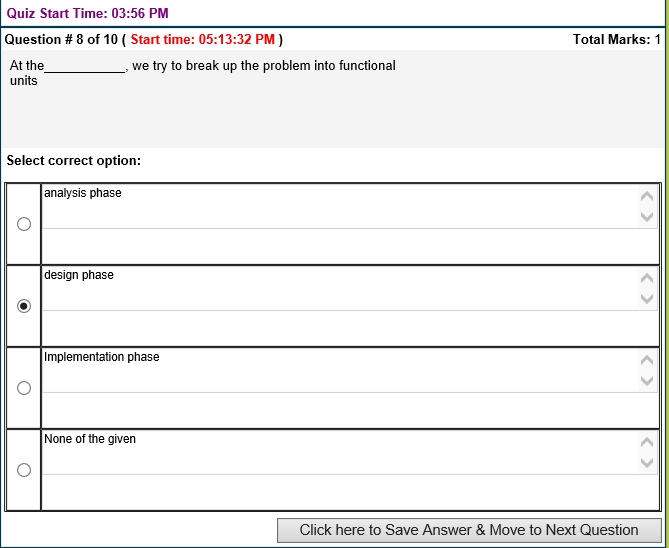 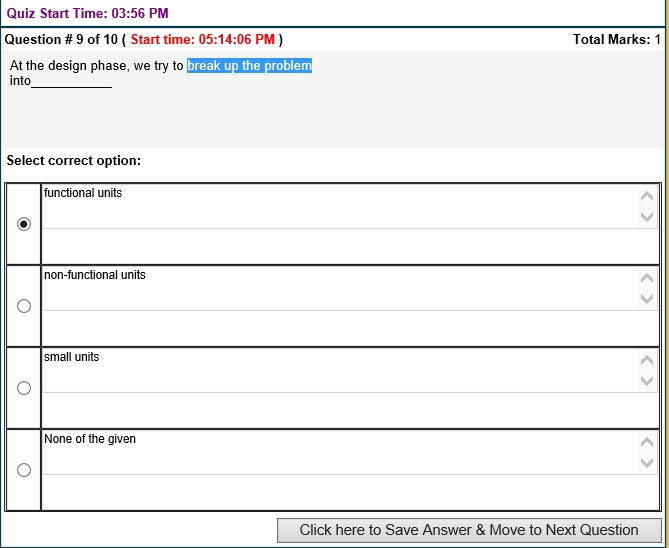 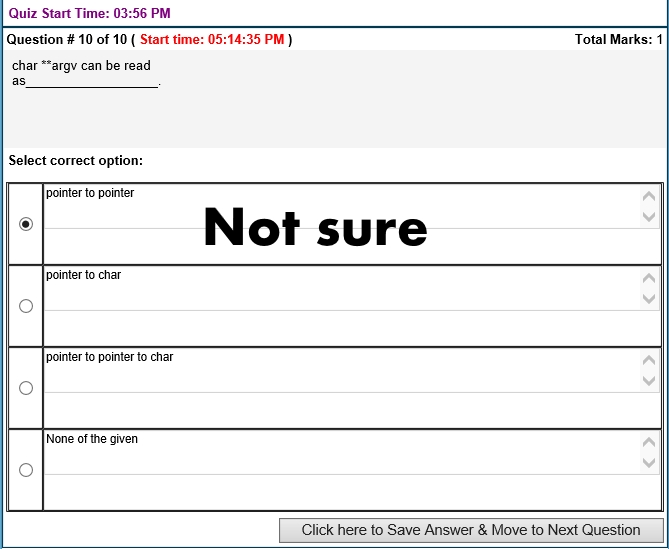 We use _________ to open a file or stream for extraction inNull character is represented by _________ in C++./0An object of _________ class can be created for saving the current position of any opened file before reading from the file.Streampospg215 ____________________ Returns true if c is a digit or a letter and false otherwise.int isalnum( int c )We use _________ to open a file or stream for insertion.outBase address is the memory address of _______ element of an array.1st__________ allow us to have a memory location and use it as int or char interchangeablyunionTo read command-line arguments, the main() function itself must be given ___________ arguments.2Individual characters in a string stored in an array can be accessed directly using array _______.subscriptTo manipulate n-dimensional array ___________ nested loops are required.n-1=========================================Inno latest Quizz..A character is stored in the memory in _________
stringWhat will be the size of following array?int arr[29];29An object of _________ class can be created for saving the current position of any opened file before reading from the file.Streampospg215We use _________ to open a file or stream for extraction.inWe use _________ to open a file or stream for insertion.out _______________are conventional names of the command line parameters of the ‘main()’ function.‘argc’ and ‘argv’In_____________, we have different data members and all of these have their own memory space.structuresHow we declare an array of integer data whose size is 20 with array name “count”.int count[20];A ________is an array of characters that can store number of character specified.StringFile. seekg (-10L, ios:cur)backword direction